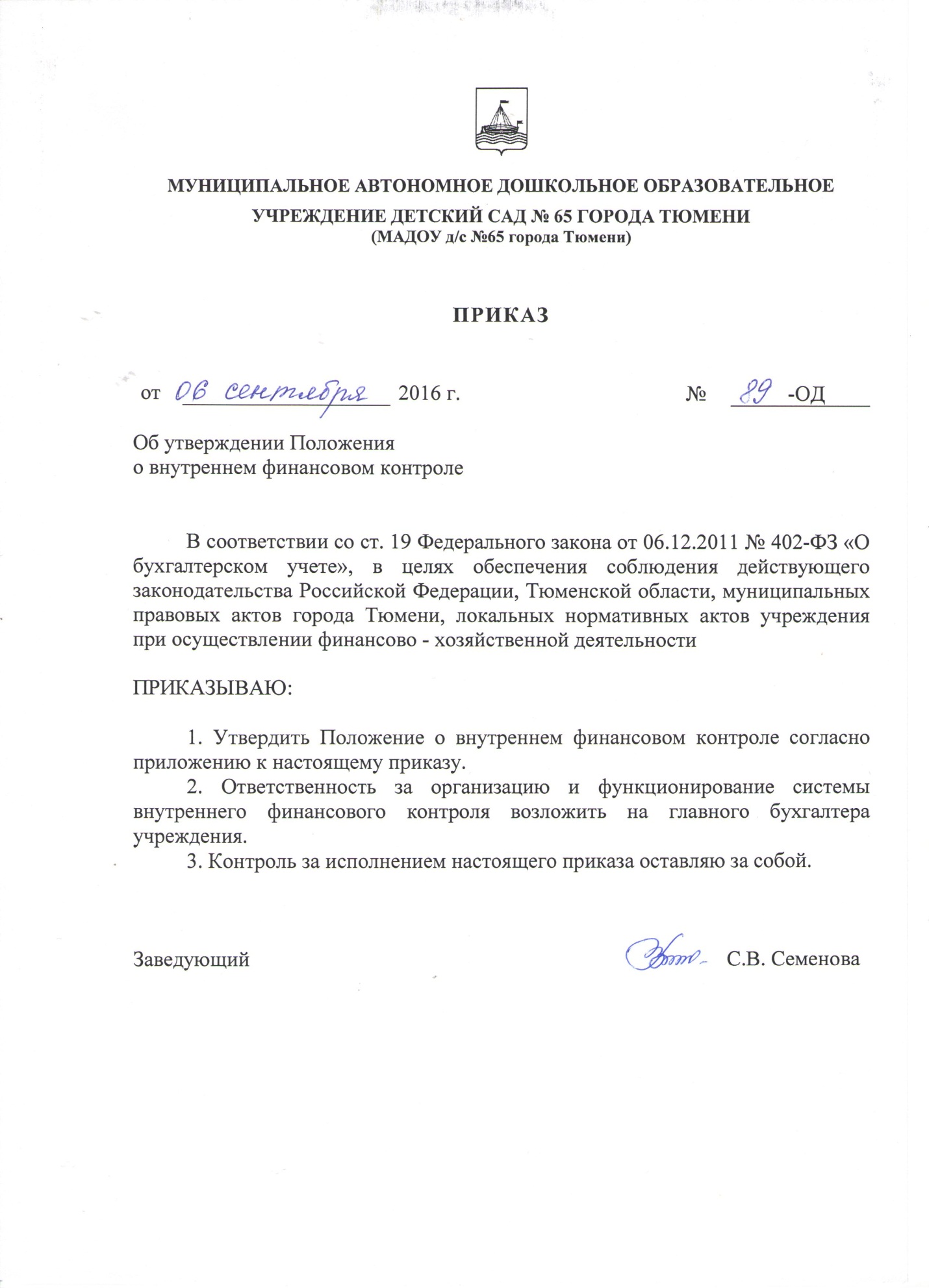 Приложение к приказуПОЛОЖЕНИЕ О ВНУТРЕННЕМ ФИНАНСОВОМ КОНТРОЛЕ 1. ОБЩИЕ ПОЛОЖЕНИЯ1.1. Настоящее Положение устанавливает цели, задачи, правила проведения внутреннего финансового контроля в муниципальном автономном дошкольном образовательном учреждении детском саду № 65 города Тюмени (далее по тексту – Учреждение).1.2. Внутренний финансовый контроль Учреждения направлен на:а) соблюдение действующего законодательства Российской Федерации, Тюменской области, муниципальных правовых актов города Тюмени, локальных нормативных актов Учреждения в сфере финансовой деятельности;б) правильность и своевременность отражения всех фактов хозяйственной деятельности на счетах бухгалтерского учета;в) достоверность, полноту и соответствие нормативным требованиям бюджетной, налоговой и статистической отчетности;г) правильность составления, утверждения и исполнения плана финансово-хозяйственной деятельности Учреждения;д) сохранность активов Учреждения;е) экономность, результативность и эффективность использования бюджетных средств.2. ЦЕЛИ ВНУТРЕННЕГО ФИНАНСОВОГО КОНТРОЛЯ2.1. Целями внутреннего финансового контроля являются:а) обеспечение соблюдения действующего законодательства Российской Федерации, Тюменской области, муниципальных правовых актов города Тюмени, локальных нормативных актов, организационно-распорядительных документов, учетной политики Учреждения при осуществлении финансово - хозяйственной деятельности;б) своевременная подготовка и сдача бухгалтерской, налоговой и статистической отчетности;в) повышение эффективности и результативности финансово-хозяйственной деятельности Учреждения;г) целевое и эффективное использование Учреждением бюджетных средств, предоставленных в рамках муниципального задания, а также на иные цели.3. ЗАДАЧИ, НАПРАВЛЕНИЯ ВНУТРЕННЕГО ФИНАНСОВОГО КОНТРОЛЯ3.1. Основными задачами внутреннего финансового контроля являются:а) контроль за целевым и эффективным использованием Учреждением бюджетных средств, предоставленных в рамках муниципального задания, а также на иные цели;б) контроль за ведением бухгалтерского и налогового учета, достоверностью бухгалтерской и налоговой отчетности;в) проверка правильности документального оформления и полноты отражения в бухгалтерском учете хозяйственных операций;г) анализ проведенных внешних проверок, выявленных нарушений и недопущение таких нарушений в дальнейшем.3.2. Внутренний финансовый контроль в Учреждении проводится по следующим направлениям:а) проверка выполнения муниципального задания по количественным показателям;б) проверка целевого и эффективного использования бюджетных средств;в) проверка наличия, состояния и обеспечения сохранности имущества;г) проверка расчетов с дебиторами и кредиторами;д) проверка расчетов по начислению заработной платы, пособий, страховых взносов, налоговых и иных выплат (возмещение страховых взносов, наличие заявлений на стандартный налоговый вычет НДФЛ и др.);е) проверка порядка распоряжения имуществом.4. ФОРМЫ ВНУТРЕННЕГО ФИНАНСОВОГО КОНТРОЛЯ4.1. Внутренний финансовый контроль осуществляется в следующих формах:4.1.1. Текущий контроль. Осуществляется до начала совершения финансово-хозяйственной операции. Позволяет определить целесообразность и правильность совершаемой операции финансово-хозяйственной деятельности. 4.2. Последующий контроль. Осуществляется после совершения финансово-хозяйственных операций. Позволяет установить нарушения совершенных операций финансово-хозяйственной деятельности и своевременно принять меры по их устранению.5. ОРГАНИЗАЦИЯ ТЕКУЩЕГО КОНТРОЛЯ5.1. Текущий контроль осуществляет заведующий Учреждением, его заместители, главный бухгалтер.5.2. Формами текущего контроля являются:а) составление, согласование и рассмотрение Наблюдательным советом Учреждения плана финансово-хозяйственной деятельности;б) проверка и визирование проектов договоров, закупочной документации;в) предварительное одобрение Наблюдательным советом Учреждения крупных сделок; г) предварительная экспертиза документов, связанных с расходованием денежных и материальных средств;д) проверка расходных денежных документов до их оплаты. Фактом текущего контроля является разрешение к оплате документов (виза заведующего Учреждением или его заместителя);е) контроль за взысканием дебиторской и погашением кредиторской задолженности (акты сверки взаиморасчетов с поставщиками, возмещение страховых взносов);ж) сверка дето-дней пребывания в Учреждении воспитанников с табелями посещаемости детей и меню требованиями (сводная ведомость по табелям, отчет о стоимости питания); з) проверка документов, являющихся основанием для предоставления компенсации части родительской платы за присмотр и уход за воспитанниками.5.3. Текущий контроль проводится в процессе повседневного анализа соблюдения процедур исполнения плана финансово-хозяйственной деятельности Учреждения, ведения бухгалтерского учета, осуществления мониторингов расходования целевых средств по назначению, оценка эффективности и результативности их расходования. 6. ОРГАНИЗАЦИЯ ПОСЛЕДУЮЩЕГО КОНТРОЛЯ6.1. Последующий контроль осуществляется комиссией по внутреннему финансовому контролю (далее – Комиссия), создаваемой приказом заведующего Учреждением, путем анализа и проверки бухгалтерской документации и отчетности и иных необходимых процедур.6.2. В состав Комиссии в обязательном порядке включаются сотрудники бухгалтерии, кладовщик, заведующий хозяйством. Возглавляет комиссию заведующий или заместитель заведующего Учреждением. 6.3. Формами последующего контроля являются:а) контроль за сохранностью финансовых и нефинансовых активов, контроль и проверка соблюдения действующего законодательства, локальных нормативных актов Учреждения;б) проверка исполнения сотрудниками поручений заведующего Учреждением по вопросам, входящим в их функциональные обязанности;в) оценка качества планирования бюджетных расходов и результатов исполнения соответствующей части бюджета (рассмотрение и анализ отчета об исполнении Учреждением плана финансово-хозяйственной деятельности);г) проверка достоверности, полноты и своевременности подготовки бухгалтерской отчетности.6.4. Основанием для проведения последующего контроля является:а) План проведения внутреннего финансового контроля, утвержденный заведующим Учреждением;б) приказ заведующего Учреждением.6.5. По результатам последующего контроля Комиссией составляется акт по форме согласно приложению к настоящему Положению.Акт о результатах внутреннего финансового контроля подписывается всеми членами Комиссии и должен содержать следующие сведения:тематика и объекты проверки;сроки проведения проверки;характеристика и состояние объектов проверки;перечень контрольных процедур и мероприятий (формы, виды, методы контроля), которые были применены при проведении проверки;описание выявленных нарушений (ошибок, недостатков, искажений), причины их возникновения;перечень мер по устранению выявленных нарушений (ошибок, недостатков, искажений) с указанием сроков, ответственных лиц и ожидаемых результатов этих мероприятий;рекомендации по недопущению в дальнейшем вероятных нарушений (ошибок, недостатков, искажений);предложения по усовершенствованию внутреннего финансового контроля;обобщающие выводы.6.6. Акт о результатах внутреннего финансового контроля в течение 1-го рабочего дня после окончания проверки представляется заведующему Учреждением.6.7. Если в процессе проведения последующего контроля были установлены лица, допустившие возникновение нарушений (ошибок, недостатков, искажений), то в отношении них проводится служебная проверка в соответствии с локальными нормативными актами Учреждения.6.8. По результатам последующего контроля разрабатывается план мероприятий по устранению выявленных нарушений, если такие были, назначаются сроки для исправления и ответственные за их исполнение.6.9. Ежегодно в декабре текущего года Комиссия представляет заведующему Учреждением отчет о результатах внутреннего финансового контроля, который включает следующие сведения:о результатах выполнения отдельных процедур и мероприятий систематического внутреннего финансового контроля;о результатах проверок;о выполнении мер по устранению и недопущению в дальнейшем выявленных нарушений (ошибок, недостатков, искажений);об эффективности внутреннего финансового контроля.7. ПЕРИОДИЧНОСТЬ ПРОВЕДЕНИЯ ВНУТРЕННЕГО ФИНАНСОВОГО КОНТРОЛЯ7.1. Контрольные мероприятия проводятся со следующей периодичностью:8. ЗАКЛЮЧИТЕЛЬНЫЕ ПОЛОЖЕНИЯ8.1. Настоящее Положение подлежит применению в части, не противоречащей законодательству РФ и иным нормативно-правовым актам, а также уставу Учреждения.8.2. В случае изменения законодательных актов РФ, иных нормативных правовых актов или устава Учреждения пункты настоящего Положения, вступающие с ними в противоречие, не применяются до момента внесения в них соответствующих измененийПриложение к Положению о внутреннем финансовом контроле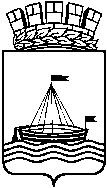 Муниципальное АВТОНОМНОЕ ДОШКОЛЬНОЕ ОБРАЗОВАТЕЛЬНОЕУчреждение ДЕТСКИЙ САД № 65 ГОРОДА ТЮМЕНИ(МАДОУ д/с №65 города Тюмени)АКТ О РЕЗУЛЬТАТАХ ВНУТРЕННЕГО ФИНАНСОВОГО КОНТРОЛЯ1. Основание проведения внутреннего контроля (проверки): 2. Проверка проведена в соответствии с Положением о внутреннем финансовом контроле, утвержденным призом от ________ № _______, комиссией в составе:председатель комиссии: ___________________члены комиссии: ____________________                              ____________________3. Тема и объекты проверки:_____________________________________________________________________________4. Сроки проведения проверки:5. Характеристика и состояние объектов проверки:_____________________________________________________________________________6. Перечень контрольных процедур и мероприятий (формы, виды, методы внутреннего финансового контроля), которые были применены при проведении проверки:_____________________________________________________________________________7. Описание выявленных нарушений (ошибок, недостатков, искажений), причины их возникновения:_____________________________________________________________________________8. Перечень мер по устранению выявленных нарушений (ошибок, недостатков, искажений) с указанием сроков, ответственных лиц и ожидаемых результатов этих мероприятий:_____________________________________________________________________________9. Рекомендации по недопущению в дальнейшем вероятных нарушений (ошибок, недостатков, искажений):_____________________________________________________________________________10. Предложения по усовершенствованию внутреннего финансового контроля:_____________________________________________________________________________11. Выводы по результатам проверки:_____________________________________________________________________________Приложение:_____________________________________________________________________________от06.09.2016.№89-ОДМероприятия внутреннего контроляПериодичность проведенияСверка расчетов с распорядителями бюджетных средствежеквартальноСверка расчетов остатков денежных средств на р/сч в кредитных организациях и л/сч в казначействеежеквартальноСверка расчетов с ФСС и ПФР по начисленным и уплаченным взносам ежеквартальноСверка расчетов с поставщиками, подрядчиками, заказчикамиежеквартальноПроверка исполнения учреждением ПФХДежеквартальноКонтроль оформляемых учреждением документовЕжемесячно (ежеквартально)Выборочные инвентаризации для осуществления контроля за сохранностью ценностей, выполнением правил их хранения, соблюдением МОЛ установленного порядка первичного и складского учета (продукты)ежеквартальноПроведение инвентаризации при смене материально ответственных лиц (МОЛ)по мере возникновения причин передачиИнвентаризация материальных ценностей ежегодноПроверка расчетов по оплате труда работников, по предоставляемым гарантиям и компенсациямежегодноПроверка исполнения Учреждением муниципального задания по количественным показателямежеквартально«»20г.«»20г.   План проведения внутренних проверок    Приказ заведующего Учреждением дата начала проверки:«»20г.дата начала проверки:«»20г.дата окончания проверки:«»20г.дата окончания проверки:«»20г.Председатель комиссииПредседатель комиссииЧлены комиссии Члены комиссии 